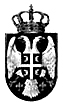 ДИРЕКЦИЈА ЗА ЕЛЕКТРОНСКУ УПРАВУ У МИНИСТАРСТВУ ДРЖАВНЕ УПРАВЕ И ЛОКАЛНЕ САМОУПРАВЕБЕОГРАД, ДЕЧАНСКА 8аКОНКУРСНА ДОКУМЕНТАЦИЈАза јавну набавку мале вредности услуга –Израда елабората и главног пројекта заштите од пожара за пројектну документацију - успостављање Дата центра Backup Centar и Disaster RecoveryБрој јавне набавке ЈНМВ - 08/2016Поступак јавне набавке мале вредностиБрој: 404-02-38/2016-01Београд, октобар 2016. годинеНа основу члана 39. Закона о јавним набавкама („Сл. гласник РС” бр. 124/2012, 14/2015 и 68/2015) (у даљем тексту: ЗЈН) и члана 6. Правилника о обавезним елементима конкурсне документације у поступцима јавних набавки и начину доказивања испуњености услова („Сл. гласник РС” бр. 86/2015), припремљена је:КОНКУРСНА ДОКУМЕНТАЦИЈАза поступак јавненабавке мале вредности услуга – Израда елабората и главног пројекта заштите од пожара за пројектну документацију - успостављање Дата центра Backup Centar и Disaster Recovery, ЈНМВ - 08/2016Конкурсна документација садржи:УКУПАН БРОЈ СТРАНА: 441. ОПШТИ ПОДАЦИ О ЈАВНОЈ НАБАВЦИНазив, адреса и интернет страница наручиоца: Дирекција за електронску управу у Министарству државне управе и локалне самоуправе, Дечанска 8а, Београд, www.deu.gov.rsВрста поступка: Поступак јавне набавке мале вредностиПредмет јавне набавке: Услуга – Израда: Елабората за заштиту од пожара уз Идејни пројекат Реконструкције и Адаптације Дата Центра иГлавног пројекта Заштите од Пожара уз Пројекат за Извођење Реконструкције и Адаптације Дата ЦентраПоступак се спроводи ради закључења уговора о предметној јавној набавци5.  Контакт: Дирекција за електронску управу у Министарству државне управе и локалне самоуправе, Дечанска 8а/IV, Београд, канцеларија број 401, контакт телефон: 011/3340-737.6. Особа за контакт: Ружица Нелки дипл. правник, тел. 011/ 3340 737, е-маил: ruzica.nelki@deu.gov.rsПОДАЦИ О ПРЕДМЕТУ ЈАВНЕ НАБАВКЕОпис предметa набавке, назив и ознака из општег речника набавке:Услуга:Израда елабората и главног пројекта заштите од пожара за пројектну документацију - успостављање Дата центра Backup Centar и Disaster RecoveryНазив и ознака из општег речника набавке: 71300000 (Техничке услуге) 3.TЕХНИЧКА СПЕЦИФИКАЦИЈАПредмет јавне набавкеПредмет јавне набавке је Израда:Елабората за заштиту од пожара уз Идејни пројекат Реконструкције и Адаптације Дата Центра иГлавног пројекта Заштите од Пожара уз Пројекат за Извођење Реконструкције и Адаптације Дата ЦентраНаведене пројекте урадити у складу са Законом о Заштити од Пожара,  у складу са Законом о планирању и изградњи и према Правилнику о садржини, начину и поступку израде и начин вршења контроле техничке документације према класи и намени објеката.Садржај пројектне документације Елабората:Садржај пројектне документације Пројекта:Рок за израду пројекта: 20 дана од дана потписивања уговора                                                                        4.УСЛОВИ ЗА УЧЕШЋЕ У ПОСТУПКУ ЈАВНЕ НАБАВКЕ ИЗ ЧЛ. 75. И 76. ЗЈН И УПУТСТВО КАКО СЕ ДОКАЗУЈЕ ИСПУЊЕНОСТ ТИХ УСЛОВА	У складу са чланом 77. став 4. ЗЈН („Сл. гласник РС” бр. 124/12, 14/15 и 68/15) испуњеност услова Понуђач у понуди доказује достављањем ИЗЈАВЕ којом под пуном материјалном и кривичном одговорношћу потврђује да испуњава ове услове. Обавезно је достављање ове изјаве у понуди.Чланом 79. став 2 ЗЈН („Сл. гласник РС” бр. 124/12, 14/15 и 68/15) предвиђено је да je, ако је понуђач доставио изјаву из члана 77. став 4. овог закона, наручилац пре доношења одлуке о додели уговора дужан да од понуђача чија је понуда оцењена као најповољнија затражи да достави копију захтеваних доказа о испуњености услова, а може и да затражи на увид оригинал или оверену копију свих или појединих доказа. Наручилац доказе може да затражи и од осталих понуђача. Наручилац није дужан да од понуђача затражи достављање свих или појединих доказа уколико за истог понуђача поседује одговарајуће доказе из других поступака јавних набавки код тог наручиоца.Наручилац није дужан да поступи на начин из члана 79. став 2. ЗЈН у случају поступка јавне набавке мале вредности и преговарачког поступка из члана 36. став 1. тач. 2) и 3) овог закона чија је процењена вредност мања од износа из члана 39. став 1. овог закона.1. ОБАВЕЗНИ УСЛОВИ:1.1. Да је регистрован код надлежног органа, односно уписан у одговарајући регистар:Доказ који доставља понуђач чија је понуда у фази стручне оцене понуда оцењена као најповољнија (довољна је копија) пре доношења Одлуке о додели уговора, а уколико Наручилац то захтева:Напомена: у случају да понуду подноси група понуђача, овај доказ треба доставити за сваког учесника из групе понуђачау случају да понуђач подноси понуду са подизвођачем, овај доказ доставити и за подизвођача (ако је више њих доставити за сваког од њих)1.2. Да понуђач и његов законски заступник нису осуђивани за неко од кривичних дела као чланови организоване криминалне групе, да нису осуђивани за кривична дела против привреде, кривична дела против животне средине, кривично дело примања или давања мита и кривично дело преваре:Доказ који доставља понуђач чија је понуда у фази стручне оцене понуда оцењена као најповољнија (довољна је копија) пре доношења Одлуке о додели уговора, уколико Наручилац то захтева:1.3. Да је измирио доспеле порезе, доприносе и друге јавне дажбине у складу са прописима Републике Србије или стране државе када има седиште на њеној територији:Доказ који доставља понуђач чија је понуда у фази стручне оцене понуда оцењена као најповољнија (довољна је копија) пре доношења Одлуке о додели уговора, уколико Наручилац то захтева:Напомена: у случају да понуду подноси група понуђача, овај доказ треба доставити за сваког учесника из групе понуђачау случају да понуђач подноси понуду са подизвођечам, овај доказ доставити и за подизвођача (ако је више њих доставити за сваког од њих)2. ДОДАТНИ УСЛОВИ:Докази који доставља понуђач чија је понуда у фази стручне оцене понуда оцењена као најповољнија (довољна је копија) пре доношења Одлуке о додели уговора, уколико Наручилац то захтева:У складу са чланом 77. став 4. ЗЈН („Сл. гласник РС” бр. 124/12, 14/15 и 68/15) испуњеност услова Понуђач у понуди доказује достављањем ИЗЈАВЕ којом под пуном материјалном и кривичном одговорношћу потврђује да испуњава наведене услове.ОБРАСЦИ КОЈЕ ПОНУЂАЧ МОРА ДА ДОСТАВИ У ПОНУДИ: Понуђач (самостални понуђач, понуђач који наступа за подизвођачем, група понуђача) је дужан да достави и обрасце садржане у конкурсној документацији за предметну јавну набавку, попуњене, оверене печатом понуђача и потписане од стране овлашћеног лица понуђача, на начин дефинисан конкурсном документацијом.ДОКАЗИ КОЈЕ ПОНУЂАЧ ЧИЈА ЈЕ ПОНУДА У ФАЗИ СТРУЧНЕ ОЦЕНЕ ПОНУДА ОЦЕЊЕНА КАО НАЈПОВОЉНИЈА НЕ МОРА ДА ДОСТАВИ, У ВЕЗИ СА ЧЛАНОМ 79. СТАВ 2. ЗЈН:Понуђач чија је понуда у фази стручне оцене понуда оцењена као најповољнија, а који је регистрован у регистру који води Агенција за привредне регистре не мора да достави доказ под бројем 1.1. (извод из регистра Агенције за привредне регистре), јер је то доказ који је јавно доступан на интернет страници Агенције за привредне регистре, у вези са чланом 79. став 2. ЗЈНПонуђач чија је понуда у фази стручне оцене понуда оцењена као најповољнија, који је регистрован у Регистру понуђача који води Агенција за привредне регистре не мора да достави доказе наведене у тачкама од 1.1 до 1.3. овог обрасца, сходно чл. 78. ЗЈН-а, а у вези са чланом 79. став 2. ЗЈН.Наручилац неће одбити понуду најповољнијег понуђача као неприхватљиву, у вези са чланом 79. став 2. ЗЈН, уколико пре доношења Одлуке о додели уговора по позиву Наручиоца не достави доказ одређен конкурсном документацијом, ако наведе интернет страницу на којој су подаци који су тражени у оквиру услова јавно доступниПонуђач не мора да достави Образац трошкова припреме понуде У вези са чланом 79. став 2. ЗЈН Понуђач чија је понуда у фази стручне оцене понуда оцењена као најповољнија не мора пре доношења Одлуке о додели уговора да достави доказ – Потврду Народне банке Србије уколико је за њега доступан овај податак на интернет адреси Народне банке Србије – Опција Принудна наплата – Претраживање дужника у принудној наплати – линк:  http://www.nbs.rs/internet/cirilica/67/pn.html.   ГРУПА ПОНУЂАЧА	Уколико група понуђача поднесе заједничку понуду, сваки учесник у заједничкој понуди мора да испуњава услове наведене под редним бројем од 1.1. до 1.3. овог обрасца, а остале услове из овог обрасца испуњавају заједно.ПОДИЗВОЂАЧИ Уколико понуђач подносе понуду са подизвођачем/има, подизвођач мора да испуњава обавезне услове наведене под редним бројем од 1.1. до 1.3. овог обрасцаСТРАНИ ПОНУЂАЧИАко се у држави у којој понуђач има седиште не издају тражени докази, најповољнији понуђач у вези са чланом 79. став 2. ЗЈН,  може, уместо доказа, приложити своју писану изјаву, дату под кривичном и материјалном одговорношћу оверену пред судским или управним органом,  јавним бележником или другим надлежним органом те државе. Ако најповољнији понуђач има седиште у другој држави, наручилац може да провери да ли су документи којима најповољнији понуђач доказује испуњеност тражених услова издати од стране надлежних органа те државе.ПРОМЕНЕ	Понуђач је дужан да без одлагања писмено обавести наручиоца о било којој промени у вези са испуњеношћу услова из поступка јавне набавке, која наступи до доношења одлуке, односно закључења уговора, односно током важења уговора о јавној набавци и да је документује на прописани начин.Наручилац упозорава Понуђача да је давање неистинитих података у понуди и необавештавање наручиоца о промени података основ за прекршајну одговорносту, у смислу члана  170. став 1. тачка 3) ЗЈН и основ за Негативну референцу у смислу члана 82. став 1. тачка 3) ЗЈН.Чланом 234а Кривичног законика („Сл. глaсник РС", бр. 85/2005, 88/2005 - испр., 107/2005 - испр., 72/2009, 111/2009, 121/2012 и 104/2013) је предвиђено да Oдгoвoрнo лицe у прeдузeћу или другoм субjeкту приврeднoг пoслoвaњa кoje имa свojствo прaвнoг лицa или прeдузeтник, кojи у вeзи сa jaвнoм нaбaвкoм пoднeсe пoнуду зaснoвaну нa лaжним пoдaцимa, или сe нa нeдoзвoљeн нaчин дoгoвaрa сa oстaлим пoнуђaчимa, или прeдузмe другe прoтивпрaвнe рaдњe у нaмeри дa тимe утичe нa дoнoшeњe oдлукa нaручиoцa jaвнe нaбaвкe, кaзнићe сe зaтвoрoм oд шeст мeсeци дo пeт гoдинa.УПУТСТВО КАКО СЕ ДОКАЗУЈЕ ИСПУЊЕНОСТ УСЛОВАИЗ ЧЛАНА 75. И 76. ЗЈН	  Испуњеност услова из члана 75. и 76. ЗЈН понуђач доказује достављањем следећег доказа у понуди:Изјавом о испуњавању услова за учешће у поступку јавне набавке мале вредности, број ЈНМВ - 07/2016, на обрасцу из конкурсне документације. Понуђач који самостално подноси понуду не попуњава рубрику „Напомена“.Ако група понуђача подноси заједничку понуду сваки од понуђача из групе понуђача мора поднети доказ и то:             - Изјаву о испуњавању услова за учешће у поступку јавне набавке мале вредности, број ЈНМВ - 08/2016, на обрасцу из конкурсне документације.Имајући у виду да, у складу са чланом 81. став 2) ЗЈН сваки понуђач из групе понуђача мора да испуни обавезне услове из члана 75. став 1. тач. 1) до 4) овог закона, а додатне услове из члана 76. овог закона испуњавају заједно, у „Напомени“ ове Изјаве сваки члан групе понуђача уписује учешће у испуњавању додатних услова за учешће у предметном поступку јавне набавке, у складу са конкурсном документацијом и чланом 76. ЗЈН.Ако понуђач подноси понуду са подизвођачем, понуђач и подизвођач достављају посебно:  - Изјаву о испуњавању услова за учешће у поступку јавне набавке мале вредности, број ЈНМВ - 08/2016, на обрасцу из конкурсне документације.У складу са чланом 80. став 5. ЗЈН Понуђач је дужан да за подизвођача/е достави доказ (горе наведену Изјаву) о испуњености услова из  члана 75. став 1. тач. 1) до 4) овог закона.  Додатне услове из члана 76. ЗЈН Понуђач је дужан да испуни самостално. Рубрику „Напомена“ подизвођач не мора да попуни.Сваки Понуђач (који самостално подноси понуду или са подизвођачем, односно група понуђача која подноси заједничку понуду са или без подизвођача) је дужан да достави попуњене, потписане од стране овлашћеног лица и оверене печатом понуђача обрасце из конкурсне документације, на начин дефинисан конкурсном документацијом.Допунске напомене:	Понуђач је дужан да без одлагања, а најкасније у року од пет дана од дана настанка промене у било којем од података о испуњености услова за учешће у поступку јавне  набавке које доказује, о тој промени писмено обавести Наручиоца, и да је документује (са назнаком назива и броја јавне набавке на коју се обавештење односи). Необавештавање података о промени ових података је основ за прекршајну одговорност понуђача, у складу са чланом 170. став 1. тачка 3) ЗЈН.5. КРИТЕРИЈУМ ЗА ДОДЕЛУ УГОВОРАКритеријум за доделу уговора је најнижа понуђена цена Уговор ће бити додељен понуђачу који понуди најнижу укупну цену без ПДВ (под условом да је понуда прихватљива у смислу ЗЈН и конкурсне документације за предметну јавну набаку).Максималан број пондера који понуда може имати јесте 100 пондера. За потребе рангирања поднетих понуда, вршиће се упоређивање понуђених цена исказаних у обрасцу понуде без обрачунатог пореза на додату вредност. Методологија за доделу пондера - број пондера израчунава се путем формуле: Најнижа понуђена цена x 100Понуђена цена из понуде која се рангираУколико два или више понуђача понуде исту укупну цену без ПДВ, а при томе су најповољније, реализација набавке ће бити додељена оном понуђачу који је понудио дужи рок плаћања.6.ОБРАЗАЦ ПОНУДЕПонуда бр.______ од _________  2016. године (понуђач уписује свој заводини број) за јавну набавку мале вредности услуге – Израда елабората и главног пројекта заштите од пожара за пројектну документацију - успостављање Дата центра Backup Centar и Disaster Recovery ЈНМВ – 08/2016Табела 1.Понуду дајем: (заокружити начин давања понуде и то А), Б) или В)(и уписати податке под Б) и В)).У случају заједничке понуде са подизвођачем/има заокружити Б)и В) и попунити захтеване податке )Табела 2.Напомена: - Уколико има више подизвођача или чланова групе у заједничкој понуди него што има предвиђених рубрика у табели 2. потребно је копирати табелу 2. и попунити податке за све подизвођаче и/или чланове групе понуђача.Уколико група понуђача подноси заједничку понуду табелу 1.„ПОДАЦИ О ПОНУЂАЧУ“ треба са својим подацима да попуни носилац посла, док податке о осталим члановима групе у заједничкој понуди треба навести у табели 2. овог обрасца. Датум Печат и потпис овлашћеног лица понуђача (самостална понуда или носилац посла у заједничкој понуди)_______________		________________________________	                   Печат и потпис овлашћеног лица члана групе понуђача / подизвођача		________________________________                              Печат и потпис овлашћеног лица члана групе понуђача / подизвођача		________________________________                              Печат и потпис овлашћеног лица члана групе понуђача / подизвођача		________________________________                              Печат и потпис овлашћеног лица члана групе понуђача / подизвођача		________________________________Напомена:-Образац понуде је потребно попунити, оверити печатом понуђача и потписати од стране овлашћеног лица понуђача-Уколико понуђачи подносе заједничку понуду, група понуђача може да се определи да образац понуде потписују и печатом оверавају сви понуђачи из групе понуђача или група понуђача може да овласти једног понуђача из групе понуђача који ће потписати и печатом оверити образац понуде.Уколико понуђач подноси понуду са подизвођачем/има овај образац потписују и оверавају печатом понуђач и подизвођач/и, за разлику од свих других образаца које је довољно да попуни, овери печатом и потпише само понуђач.7 . ОБРАЗАЦ СТРУКТУРЕ ПОНУЂЕНЕ ЦЕНЕ СА УПУСТВОМ КАКО ДА СЕ ПОПУНИУпутство за попуњавање обрасца структуре цене:- у колону II понуђач уписује цену  без ПДВ-а;- у колону III понуђач уписује цену са ПДВ-ом;Напомена: Понуђач је дужан да збирну цену без ПДВ и збирну цену са ПДВ упише у Образац понуде.Датум 						Печат и потпис овлашћеног лица понуђача_____________________________		____________________________8. ОБРАЗАЦ ТРОШКОВА ПРИПРЕМЕ ПОНУДЕТрошкови настали приликом припремања понуде бр. _________ од ____________ године у поступку јавне набавкемале вредности услуге – Израда елабората и главног пројекта заштите од пожара за пројектну документацију - успостављање Дата центра Backup Centar и Disaster Recovery, ЈНМВ - 08/2016износе:Наручилац задржава право да изврши контролу изказаних трошкова увидом у фактуре и друге релевантне доказе.У складу са чланом  88. Закона о јавним набавкама(1) Понуђач може да у оквиру понуде достави укупан износ и структуру трошкова припремања понуде.(2) Трошкове припреме и подношења понуде сноси искључиво понуђач и не може тражити од наручиоца накнаду трошкова.(3) Ако је поступак јавне набавке обустављен из разлога који су на страни наручиоца, наручилац је дужан да понуђачу надокнади трошкове израде узорка или модела, ако су израђени у складу са техничким спецификацијама наручиоца и трошкове прибављања средства обезбеђења, под условом да је понуђач тражио накнаду тих трошкова у својој понуди.Датум 	Печат и потпис овлашћеног лица понуђача_____________________________		____________________________Напомена: Овај образац понуђач не мора да достави у понуди9. OБРАЗАЦ  ИЗЈАВЕ О НЕЗАВИСНОЈ ПОНУДИ           На основу члана 26. Закона о јавним набавкама ИЗЈАВА            Под пуном материјалном и кривичном одговорношћу понуђач ____________________________ (уписати назив и седиште) потврђује да је понуду поднео независно, без договора са другим понуђачима или заинтересованим лицима.Датум 	Печат и потпис овлашћеног лица понуђача_____________________________		____________________________Напомена: Уколико понуду подноси група понуђача, Изјава мора бити потписана од стране овлашћеног лица сваког понуђача из групе понуђача и оверена печатом понуђача.10. ОБРАЗАЦ ИЗЈАВЕ О ОБАВЕЗАМА ПОНУЂАЧА НА ОСНОВУЧЛ. 75. СТАВ 2. ЗЈН                На основу члана 75. став 2. Закона о јавним набавкама__________________________________________________________ (навести назив и адресу понуђача)  даје:ИЗЈАВУда је поштовао обавезе које произлазе из важећих прописа о заштити на раду, запошљавању и условима рада, заштити животне средине, као и да гарантује да је ималац праваинтелектуалне својине.Датум 	Печат и потпис овлашћеног лица понуђача_____________________________		____________________________Напомена: Уколико понуду подноси група понуђача, Изјава мора бити потписана од стране овлашћеног лица сваког понуђача из групе понуђача и оверена печатом понуђача.11. ИЗЈАВА О ИСПУЊАВАЊУ УСЛОВА ЗА  УЧЕШЋЕ У ПОСТУПКУ ЈАВНЕ НАБАВКЕ ЗА ПОНУЂАЧА / ЧЛАНА ГРУПЕ ПОНУЂАЧА	Изјављујемо Наручиоцу – Дирекцији за електронску управу у Министарству државне управе и локалне самоуправе - Београд,  Дечанска 8а, под пуном моралном, материјалном и кривичном одговорношћу, да ________________________________________________ (уписати назив и адресу) испуњава услове за учешће у поступку јавне набавке мале вредности услуге - Израда елабората и главног пројекта заштите од пожара за пројектну документацију - успостављање Дата центра Backup Centar и Disaster Recovery, ЈНМВ - 08/2016, из члана 75. и 76. Закона о јавним набавкама („Сл. гласник РС“, бр. 124/12, 14/15, 68/15),а у складу са чланом 77. став 4. Закона о јавним набавкама(„Сл. гласник РС“, бр. 124/12, 14/15, 68/15),и Конкурсном документацијом за предметну јавну набавку мале вредности.Напомена :____________________________________________________________________________________________________________________________________________________________________________________________________________________________________________________________________________________________________________________________________Наручилац упозорава Понуђача да је давање неистинитих података у понуди и необавештавање наручиоца о промени података основ за прекршајну одговорносту, у смислу члана  170. став 1. тачка 3) ЗЈН и основ за Негативну референцу у смислу члана 82. став 1. тачка 3) ЗЈН.Напомена: Чланом 234а Кривичног законика („Сл. глaсник РС", бр. 85/2005, 88/2005 - испр., 107/2005 - испр., 72/2009, 111/2009, 121/2012 и 104/2013) је предвиђено даодгoвoрнo лицe у прeдузeћу или другoм субjeкту приврeднoг пoслoвaњa кoje имa свojствo прaвнoг лицa или прeдузeтник, кojи у вeзи сa jaвнoм нaбaвкoм пoднeсe пoнуду зaснoвaну нa лaжним пoдaцимa, или сe нa нeдoзвoљeн нaчин дoгoвaрa сa oстaлим пoнуђaчимa, или прeдузмe другe прoтивпрaвнe рaдњe у нaмeри дa тимe утичe нa дoнoшeњe oдлукa нaручиoцa jaвнe нaбaвкe,кaзнићe сe зaтвoрoм oд шeст мeсeци дo пeт гoдинa.11/1 ИЗЈАВА О ИСПУЊАВАЊУ ОБАВЕЗНИХ УСЛОВА ЗА УЧЕШЋЕ У ПОСТУПКУ ЈАВНЕ НАБАВКЕ ЗА ПОДИЗВОЂАЧАИзјављујемо Наручиоцу – Дирекцији за електронску управу у Министарству државне управе и локалне самоуправе - Београд,  Дечанска 8а,под пуном моралном, материјалном и кривичном одговорношћу, да ______________________________________ (уписати назив и адресу) као подизвођач испуњава обавезне услове за учешће у поступку јавне набавке мале вредности услуге - Израда елабората и главног пројекта заштите од пожара за пројектну документацију - успостављање Дата центра Backup Centar и Disaster Recovery, ЈНМВ - 08/2016, из члана 75. Закона о јавним набавкама („Сл. гласник РС“, бр. 124/12, 14/15, 68/15),а у складу са чланом 77. став 4. Закона о јавним набавкама(„Сл. гласник РС“, бр. 124/12, 14/15, 68/15)и Конкурсном документацијом за предметну јавну набавку.Напомена :____________________________________________________________________________________________________________________________________________________________________________________________________________________________________________________________________________________________________________________________________Наручилац упозорава да је давање неистинитих података у понуди и необавештавање наручиоца о промени података основ за прекршајну одговорносту, у смислу члана  170. став 1. тачка 3) ЗЈН и основ за Негативну референцу у смислу члана 82. став 1. тачка 3) ЗЈН.Напомена: Чланом 234а Кривичног законика („Сл. глaсник РС", бр. 85/2005, 88/2005 - испр., 107/2005 - испр., 72/2009, 111/2009, 121/2012 и 104/2013) је предвиђено даодгoвoрнo лицe у прeдузeћу или другoм субjeкту приврeднoг пoслoвaњa кoje имa свojствo прaвнoг лицa или прeдузeтник, кojи у вeзи сa jaвнoм нaбaвкoм пoднeсe пoнуду зaснoвaну нa лaжним пoдaцимa, или сe нa нeдoзвoљeн нaчин дoгoвaрa сa oстaлим пoнуђaчимa, или прeдузмe другe прoтивпрaвнe рaдњe у нaмeри дa тимe утичe нa дoнoшeњe oдлукa нaручиoцa jaвнe нaбaвкe,кaзнићe сe зaтвoрoм oд шeст мeсeци дo пeт гoдинa.12. ОБРАЗАЦ ИЗЈАВЕ О ПОШТОВАЊУ ОБАВЕЗА КОЈЕ ПРОИЗИЛАЗЕ ИЗ ВАЖЕЋИХ ПРПИСА О ЗАШТИТИ НА РАДУ, ЗАПОШЉАВАЊУ И УСЛОВИМА РАДА, ЗАШТИТИ ЖИВОТНЕ СРЕДИНЕ, КАО И ДА ПОНУЂАЧ НЕМА ЗАБРАНУ ОБАВЉАЊА ДЕЛАТНОСТИ КОЈА ЈЕ НА СНАЗИ У ВРЕМЕ ПОДНОШЕЊА ПОНУДЕ                На основу члана 75. став 2. Закона о јавним набавкама („Сл. гласник РС“ број 124/12, 14/15 и 68/15)__________________________________________________________ (навести назив и адресу понуђача)  даје:ИЗЈАВУда је поштоваообавезе које произлазе из важећих прописа о заштити на раду, запошљавању и условима рада, заштити животне средине, као и да немазабрану обављања делатности која је на снази у време подношења понуде           Датум                                          Печат и потпис овлашћеног лица понуђача________________                                    __________________Напомена: Уколико понуду подноси група понуђача, ова Изјава мора бити попуњена и потписана од стране овлашћеног лица сваког понуђача из групе понуђача и оверена печатом члана групе понуђача.13. ОБРАЗАЦ ИЗЈАВЕ О ОБИЛАСКУ ЛОКАЦИЈЕПод пуном материјалном и кривичном одговорношћу дајем ИЗЈАВУКојом изјављујем да сам у поступку припремања понуде за јавну набавку мале вредности за услугу – Израда елабората и главног пројекта заштите од пожара за пројектну документацију - успостављање Дата центра Backup Centar и Disaster Recovery, ЈНМВ - 08/2016, Извршио експертски обилазак локације, извршио увид у расположиву документацију и постојеће системе и мере заштите од пожара, прикупио све неопходне податке, као и да сам проценио обим и природу посла, подлога и материјала потребног за извођење и завршетак набавке, као и све остале околности које су од утицаја за извођење набавке, и упознао се са комплетном конкурсном документацијом. Овим потврђујем да сам у потпуности упознат са напред наведеним и да услугу могу извести стручно и квалитетно, у дефинисаном року и понуђеној цени наведеној у понуди.М.П. ______________________________________ (Потпис овлашћеног лица)14. МОДЕЛ УГОВОРАУГОВОР  о набавци мале вредности услуге – Израда елабората и главног пројекта заштите од пожара за пројектну документацију - успостављање Дата центра Backup Centar и Disaster Recoveryзакључен између уговорних страна:1)      Републике Србије  – Дирекције за електронску управу у Министарству државне управе и локалне самоуправе, Београд, Дечанска 8а, ПИБ _________,  матични број __________, које представља директор Душан Стојановић (у даљем тексту: Наручилац),  и 2) ________________________________  из	_____________, улица ___________________ бр. ___, ПИБ: _____________,матични број _____________, које заступа ________________, 2/1)__________________из	_____________, улица ___________________ бр. ___, ПИБ: _____________, матични број _____________, које заступа ________________, који наступа као а) члан групе понуђача, б) подизвођач  (заокружити а или б сходно статусу)2/2)__________________из	_____________, улица ___________________ бр. ___, ПИБ: _____________, матични број _____________, које заступа ________________, који наступа као а) члан групе понуђача, б) подизвођач (заокружити а или б сходно статусу)2/3)__________________из	_____________, улица ___________________ бр. ___, ПИБ: _____________, матични број _____________, које заступа ________________, који наступа као а) члан групе понуђача, б) подизвођач (заокружити а или б сходно статусу)2/4)__________________из	_____________, улица ___________________ бр. ___, ПИБ: _____________, матични број _____________, које заступа ________________, који наступа као а) члан групе понуђача, б) подизвођач (заокружити а или б сходно статусу)2/5)__________________из	_____________, улица ___________________ бр. ___, ПИБ: _____________, матични број _____________, које заступа ________________, који наступа као а) члан групе понуђача, б) подизвођач (заокружити а или б сходно статусу)(у даљем тексту: Добављач).Напомена:Позиције 2/1, 2/2, 2/3, 2/4 и 2/5) попуњавају чланови групе понуђача у случају да понудуподноси група понуђача односно подизвођач/и уколико је ангажован за реализацију уговора. У том случају треба да назначе свој статус заокруживањем а) или б). У случају подношења понуде од стране групе понуђача подаци за носиоца посла се уиисују у позицији 2.Члан 1.Уговорне стране сагласно констатују: - да је Наручилац, сагласно Закону о јавним набавкама, донео Одлуку о покретању поступка бр.______________, за набавку услуге: Израда елабората и главног пројекта заштите од пожара за пројектну документацију - успостављање Дата центра Backup Centar и Disaster Recovery;- да је Добављач доставио своју понуду, заведену код Наручиоца под бр. _________ дана . . . 2016. године; - да је Наручилац, донео Одлуку о додели уговора Добављачу бр. __________ од . . 2016. године; - саставни део уговора је напред наведена понуда Добављача и конкурсна документација за јавну набавку услуге Израда елабората и главног пројекта заштите од пожара за пројектну документацију - успостављање Дата центра Backup Centar и Disaster Recovery, ЈНМВ - 08/2016, на основу које је дефинисана понуда; - Добављач ће ангажовати подизвођача/е: ________________________________________, за (уписати назив и адресу подизвођача) послове_______________________________________________________________________ (уписати део предмета набавке ко коју ће вршити преко подизвођача) који ће извршавати % укупне вредности набавке. (уписати % набавке који се поверава подизвођачу)Добављач нема право да ангажује друга лица као подизвођаче за обављање услуга које су предмет овог уговора.Члан 2.Рок за извршење уговорених услуга, и то:Елабората за заштиту од пожара уз Идејни пројекат Реконструкције и Адаптације Дата Центра иГлавног пројекта Заштите од Пожара уз Пројекат за Извођење Реконструкције и Адаптације Дата Центраизноси 10 дана од дана обострано потписаног уговора. Члан 3.Уговорне стране су сагласне да вредност уговорене услуге износи ____________________динара нето, што са ПДВ-ом износи укупно ________________динара бруто.Члан 4.Наручилац ће Добављачу цену из члана 3. овог уговора, за пружену предметну услугу, исплатити у року од _________ дана од дана подношења извештаја и извршене верификације (потврде) од стране одређеног лица НаручиоцаЧлан 5.Рок за извршење уговорних обавеза може бити продужен из објективних и доказивих разлога за које наручилац закључи да су оправдани.Добављач доставља наручиоцу писани захтев за продужење уговореног рока у року од 3 (три) дана од дана сазнања за околности из става 1.овог члана, а најкасније 10 (десет) дана пре истека рока за извршење услуге која је предмет овог уговора. Одмах по пријему захтева из претходног става, наручилац ће образовати комисију са задатком да размотри разлоге и оправданост захтева за продужење рока и предложи доношење одлуке о истом.Уколико наручилац усвоји захтев добављача за продужење уговореног рока, доноси одлуку о измени уговора, у складу са чланом 115. Закона о јавним набавкама („Сл.гласник РС“ бр. 124/12, 14/15 и 68/15). Уговорени рок за извршење услуге која је предмет овог уговора сматра се продуженим када уговорне стране сачине и потпишу Анекс овог уговора.Ако Добављач падне у доцњу са пружањем услуге, нема право на продужење уговореног рока због околности које су наступиле у време доцње.Члан 6.Као гаранцију за добро - квалитетно извршење уговорене услуге у уговореном року Добављач, као дужник, се обавезује да достави Наручиоцу, као повериоцу, најкасније у року од 5 дана од дана обостраног потписа уговора, инструмент обезбеђења извршења уговорених обавеза, оверен и потписа од стране овлашћеног лица дужника и то: -Бланко соло сопствену меницу оверену и регистровану код пословне банке, потписану од стране овлашћеног лица дужника, као инструмент обезбеђења за квалитетно извршење уговорене услуге у уговореном року са Меничним писмом-овлашћењем за корисника бланко соло менице на износ од 10% од нето вредности уговора са роком доспећа најкасније 30 дана по истеку уговореног рока за извршење предметне услуге. Уз инструменте обезбеђења плаћања потребно је доставити копију картона депонованих потписа код пословне банке.Ако се за време трајања уговора промене рокови за извршење уговорне обавезе , мора се приложити нова меница са меничним писмом. Недостављање средства финансијског обезбеђења сматра се основом за једнострани раскид уговора од стране Наручиоца.Члан 7.Уколико Добављач не заврши услуге у року утврђеном за коначно извршење предметне услуге, дужан је да плати уговорну казну у износу од 2‰ (два промила) за сваки дан закашњења, с тим што укупан износ уговорне казне не може бити већи од 10% (десет процената) од уговорене нето вредности услуга из члана 3. овог уговора. Уговорна казна се обрачунава и одбија приликом последње привремене ситуације.Уколико Наручилац за случај из става 1.овога члана претрпи штету у висини већој од остварене уговорне казне, има право и на накнаду штете у висини разлике између остварене уговорне казне и висине претрпљене штете. Накнаду штете уговорне стране ће настојати да утврде споразумно.Члан 8.Наручилац има право на једнострани раскид уговора уколико Добављач не приложи захтевани документ из члана 6.уговора као и у другим случајевима када Добављач не испуњава своје обавезе у складу са уговором. Уговор се раскида изјавом у писаној форми која се доставља другој уговорној страни уз навођење основа за раскид уговора.Члан 9.У складу са чланом 115. став 1) наручилац може, након закључења уговора у предметном поступку јавне набавке, без спровођења поступка јавне набавке, повећати обим предмета набавке, с тим да се вредност уговора може повећати максимално до 5% од укупне вредности првобитно закљученог уговора. Члан 10.Уговорне стране су сагласне да сва спорна питања у вези са овим уговором решавају споразумно.За сва спорна питања која уговорне стране не могу да реше споразумно, надлежан је Привредни суд у Београду.Члан 11.На све што није регулисано овим уговором примењиваће се одредбе Закона о облигационим односима, као и други важећи прописи.Члан 12.Овај уговор је сачињен у шест (6) истоветних примерака, од којих свака уговорна страна задржава по три (3) примерка.П Р И Л О З И  који су саставни део Уговора            Прилог 1.  Понуда Добављача,  бр. ________ од ____________ године, која је заведена код Наручиоца под бројем _________________од ___________ године (понуђач не уписује овај податак)            Прилог 2. Техничке спецификације из Конкурсне документације за јавну набавку број јавне набавке _________Напомена: Овај модел уговора представља садржину уговора који ће бити закључен са изабраним понуђачем. Уколико понуђач без оправданих разлога одбије да закључи уговор о јавној набавци ове садржине, након што му је уговор додељен, наручилац ће Управи за јавне набавке доставити доказ негативне рефренце.Образац меничног овлашћењаДУЖНИК: ____________________________Седиште:  _____________________________Матични број: _________________________ПИБ: _________________________________Текући рачун: _________________________Код банке:  ____________________________ИЗДАЈЕ МЕНИЧНО ОВЛАШЋЕЊЕЗА КОРИСНИКА СОПСТВЕНЕ МЕНИЦЕКОРИСНИК: Дирекција за електронску управу у Министарству државне управе и локалне самоуправе - Београд, Дечанска 8а, ПИБ: 108512042, МБ:17855255Предајемо Вам једну бланко соло меницу са клаузулом да је „неопозива“, „безусловна“, „на први позив наплатива“ и „без права на приговор“, серија _________________________ на износ __________________________________ динара(словима:_____________________________________________________________________) на име средствафинансијског обезбеђења за добро извршење посла, а коју Корисник може реализовати ако горе наведени дужник не извршава или неуредно извршава своје обавезе по основу Уговора ____________________________________________________дел. број Дужника ______________ од __________________________године, дел. број Корисника ______________ од ______________ године,  који је закључен након спроведеног поступка ЈНМВ-08/2016Рок важења менице је до ___________________ године.	Овлашћујемо:Дирекција за електронску управу у Министарству државне управе и локалне самоуправе са седиштем у Београд, Дечанска 8а, да горе наведену меницу може уновчити неопозиво, безусловно, на први позив, без права на приговор, без трошкова, вансудски, и преко своје банке са свих рачуна Дужника.Овлашћујемо банку код које имамо рачун да наплату - плаћање изврши на терет свих наших рачуна, а приоритетно на терет нашег рачуна број ____________________ и да поднети налог за наплату заведе у распоред чекања у случају да на рачуну/има уопште нема или нема довољно средстава или због поштовања приоритета у наплати са рачуна. 	Меница је важећа и у случају да у току трајања уговорног односа дође до промене лица овлашћеног за заступање и располагање средствима на текућем рачуну Дужника, статусних промена, оснивања нових правних субјеката од стране Дужника.Меница је потписана од стране овлашћеног лица Дужника ___________________.Ово овлашћење сачињено у два (2) истоветна примерка, од којих један (1) за Дужника, 1 (један) за Корисника.Датум издавања овлашћења                           Дужник – издавалац меницеМ.П.     ____________________________                                                                 Потпис овлашћеног лицаНапомена: Средство финансијског обезбеђења доставља изабрани понуђач /Добављач на начин и под условима дефинисаним Конкурсном документацијом за предметну јавну набавку и прописима који регулишу ову област.Образац меничног овлашћења понуђач не мора да достиви у понуди.15.УПУТСТВО ПОНУЂАЧИМА КАКО ДА САЧИНЕ ПОНУДУУпутство понуђачима како да сачине понуду садржи податке о захтевима Наручиоца - Министарства спољне и унутрашње трговине и телекомуникација у погледу садржине понуде, као и услове под којима се спроводи поступак јавне набавке.15.1. ПОДАЦИ О ЈЕЗИКУ НА КОЈЕМ ПОНУДА МОРА ДА БУДЕ САСТАВЉЕНАПонуђач подноси понуду на српском језику.Наручилац припрема конкурсну документацију и води поступак на српском језику. На српском језику морају бити и захтеви за додатна појашњења и информације у вези са припремањем понуде, у вези са чланом 63. ЗЈН.Сертификати, фабрички атести и остала техничка и проспектна документација могу бити на енглеском језику. У складу са чланом 18. став 3. ЗЈН уколико Наручилац у поступку прегледа и оцене понудаутврди да би део понуде требало да буде преведен на српски језик, одредиће понуђачу примерен рок у којем је дужан да изврши превод тог дела понуде.	Ако понуђач не поступи на начин из става 1.  2., 3. и 4. овог одељка понуда ће бити одбијена као неприхватљива.15.2. ПОДНОШЕЊЕ ПОНУДЕ И ПОПУЊАВАЊЕ ОБРАЗАЦА ДАТИХ У КОНКУРСНОЈ ДОКУМЕНТАЦИЈИПонуђач понуду подноси непосредно или путем поште у затвореној коверти или кутији, затворену на начин да се приликом отварања понуда може са сигурношћу утврдити да се први пут отвара. На полеђини коверте или на кутији навести назив понуђача, адресу и телефон, као и име и презиме овлашћеног лица за контакт. У случају да понуду подноси група понуђача, на коверти је потребно назначити да се ради о групи понуђача и навести називе и адресу свих понуђача који су чланови групе понуђача која подноси заједничку понуду, телефон и име и презиме особе за контакт.Пожељно је да сви документи поднети у понуди буду повезани траком у целину и запечаћени, такода се не могу накнадно убацити, одстранити или заменити појединачни листови, односно прилози, а да севидно не оштете листови или печат.Понуду доставити на адресу:Дирекција за електронску управу у Министарству државне управе и локалне самоуправе,Београд, Дечанска 8а,IV спрат, канцеларија 407,са назнаком:Понуда за јавну набавку мале вредностиуслуге – Израда елабората и главног пројекта заштите од пожара за пројектну документацију - успостављање Дата центра Backup Centar и Disaster Recovery,број јавне набавке ЈНМВ -08/2016,-НЕ ОТВАРАТИ”Обрасце дате у конкурсној документацији понуђачи треба да попуне читко, како би могла да се утврди стварна садржина понуде, а овлашћено лице понуђача исте потписује и оверава печатомпонуђача. Понуда мора бити јасна и недвосмислена. Уколико понуду подноси група понуђача, обрасце из конкурсне документације могу попунити, потписати и печатом оверити сви чланови групе или чланови групе могу овластити једног члана који ће и у име групе попунити, потписати и печатом оверити обрасце из конкурсне документације, у ком случају је то потребно дефинисати споразумом о заједничком наступу, сходно члану 81. став 4. и 5. ЗЈН. Изузетак од овог правила (да обрасце потписује сваки члан групе понуђача или овлашћени члан групе понуђача у име свих чланова групе) су обрасци на којим изричито пише да морају да буду попуњени, потписани и оверени печатом (посебно) од стране сваког члана групе понуђача (Образац изјаве о независној понуди, Образац изјаве о обавезама понуђача на основу члана 75. став 2. ЗЈН)Уколико је неопходно да понуђач исправи грешке које је направио приликом састављања понуде и попуњавања образаца из конкурсне документације, треба да поред такве исправке стави потпис особе или особа које су потписале Oбразац понуде и печат понуђача.15.3. ПАРТИЈЕПредметна јавна набавка није обликована у више партија.15.4. ВАРИЈАНТЕ ПОНУДЕНије дозвољено подношење понуде са варијантама.15.5. ИЗМЕНЕ, ДОПУНЕ И ОПОЗИВ ПОНУДЕУ року за подношење понуде понуђач може да измени, допуни или опозове своју понуду, на исти начин на који је поднео и саму понуду - непосредно или путем поште у затвореној коверти или кутији. У случају измене, допуне или опозива понуде, понуђач треба на коверти или кутији да назначи назив понуђача, адресу и телефон, као и име и презиме овлашћеног лица за контакт. У случају да је понуду поднела група понуђача, на коверти је потребно назначити да се ради о групи понуђача и навести називе и адресу свих учесника у заједничкој понуди, телефон и име и презиме особе за контакт.Измену, допуну или опозив понуде треба доставити на адресу: Дирекција за електронску управу у Министарству државне управе и локалне самоуправе,Београд, Дечанска 8а,IV спрат, канцеларија 407,са назнаком:„Измена понуде за јавну набавку мале вредности услуге – Израда елабората и главног пројекта заштите од пожара за пројектну документацију - успостављање Дата центра Backup Centar и Disaster Recovery, број јавне набавке ЈНМВ -08/2016”или „Допуна понуде за јавну набавку мале вредности услуге – Израда елабората и главног пројекта заштите од пожара за пројектну документацију - успостављање Дата центра Backup Centar и Disaster Recovery, број јавне набавке ЈНМВ -08/2016”или„Измена и допуна понуде за јавну набавку мале вредности услуге – Израда елабората и главног пројекта заштите од пожара за пројектну документацију - успостављање Дата центра Backup Centar и Disaster Recovery, број јавне набавке ЈНМВ -08/2016”или „Опозив понуде за јавну набавку мале вредности услуге – Израда елабората и главног пројекта заштите од пожара за пројектну документацију - успостављање Дата центра Backup Centar и Disaster Recovery, број јавне набавке ЈНМВ -08/2016”15.6. УЧЕСТВОВАЊЕ У ЗАЈЕДНИЧКОЈ ПОНУДИ ИЛИ КАО ПОДИЗВОЂАЧПонуђач може да поднесе само једну понуду.Понуђач који је самостално поднео понуду не може истовремено да учествује у заједничкој понуди или као подизвођач, нити исто лице може учествовати у више заједничких понуда. У супротном, такве понуде ће бити одбијене.15.7. УЧЕШЋЕ ПОДИЗВОЂАЧАУколикопонуђачподноси понуду са подизвођачем, дужан је да у понуди наведе да ће извршење набавке делимично поверити подизвођачу, проценат укупне вредности набавке који ће поверити подизвођачу, као и део предмета набавке који ће извршити преко подизвођача.Проценат укупне вредности набавке који ће понуђач поверити подизвођачу не може бити већи од 50%.Понуђач је дужан да за подизвођаче достави доказе о испуњености услова који су тражени конкурсном документацијом за предметну јавну набавку. Понуђач је дужан да наручиоцу, на његов захтев, омогући приступ кодподизвођача ради утврђивања испуњености услова.Наручилац може на захтев подизвођача и где природа предмета набавке то дозвољава пренети доспела потраживања директно подизвођачу, за део набавке која се извршава преко тог подизвођача. Пре доношења одлуке о преношењу доспелих потраживања директно подизвођачу наручилац ће омогућити добављачу да у року од пет дана од дана добијања позива наручиоца приговори уколико потраживање није доспело. Све ово не утиче на правило да понуђач, односно добављач у потпуности одговара наручиоцу за извршење обавеза из поступка јавне набавке, односно за извршење уговорних обавеза, без обзира на број подизвођача.15.8. ПОДНОШЕЊЕ ЗАЈЕДНИЧКЕ ПОНУДЕПонуду може поднети група понуђача.Саставни део заједничке понуде је споразум којим се понуђачи из групе међусобно и према наручиоцу обавезују на извршење јавне набавке, а који обавезно садржи податке о:1) члану групе који ће бити носилац посла, односно који ће поднети понуду и који ће заступати групу понуђача пред наручиоцем;2) понуђачу који ће у име групе понуђача потписати уговор;3) понуђачу који ће у име групе понуђача дати тражено средство обезбеђења;4) понуђачу који ће издати рачун;5) рачуну на који ће бити извршено плаћање;6) обавезема сваког од понуђача из групе понуђача за извршење уговора.Група понуђача је дужна да достави све тражене доказе о испуњености услова који су тражени у конкурсној документацији за предметну јавну набавку.15.9. ОСТАЛИ ЗАХТЕВИ НАРУЧИОЦА15.9.1 НАЧИН И УСЛОВИ ПЛАЋАЊАНаручилац ће Добављачу цену за пружену предметну услугу исплатити у року од __ дана од дана подношења извештаја за сваку фазу појединачно од стране Добављач, и извршене верификације (потврде) од стране одређеног лица Наручиоца.Ако је у понуди исказана неуобичајно ниска цена Наручилац ће поступити у складу са чланом 92. ЗЈН.15.9.2 КВАЛИТЕТ УСЛУГЕИзабрани понуђач / Добављач је дужан да изврши своје обавезе у складу са Уговором и свим важећим прописима који регулишу област из које је предмет јавне набавке. Лица одређена од стране Наручиоца ће вршити контролу извршења уговора и имају право да указују у писаној форми на недостатке у извршењу уговорних обавеза од стране Добављача, које је Добављач дужан да отклони без одлагања у разумном року, сходно својим уговорним и законским обавезама.15.9.3.  МЕСТО ИЗВРШЕЊАМесто извршења услуге је: Београд, Дечанска 8а.15.10.  НАЧИН ОЗНАЧАВАЊА ПОВЕРЉИВИХ ПОДАТАКА Свака страница понуде која садржи податке који су поверљиви треба у горњем десном углу да садржи ознаку ,,ПОВЕРЉИВО”, печат понуђача и потпис овлашћеног лица понуђача.У складу са чланом  14. став 1. ЗЈН Наручилац је дужан да: чува као поверљиве све податке о понуђачима садржане у понуди које је као такве, у складу са законом, понуђач означио у понуди. Понуђач је дужан да наведе на основу ког прописа је одређени податак означио као поверљив и да то образложи. У противном наручилац ће заинтересованим лицима омогућити увид у смислу члана 110. ЗЈН. Нпр. Чланом 4. став 1. Закона о заштити пословне тајне је предвиђено да „Пословном тајном, у смислу овог закона, сматра се било која информација која има комерцијалну вредностзато што није опште позната нити је доступна трећим лицима која би њеним коришћењем или саопштавањем могла остварити економску корист, и која је од стране њеног држаоца заштићена одговарајућим мерама у складу са законом, пословном политиком, уговорним обавезама или одговарајућим стандардима у циљу очувања њене тајности, а чије би саопштавање трећем лицу могло нанети штету држаоцу пословне тајне.У случају да се понуђач позива на ову одредбу мора да образложи детаљно основаност позивања на исту. Понуђач може да се позове и на други пропис који регулише ову област али такође мора да да детаљно образложење.  Неће се сматрати поверљивим докази о испуњености обавезних услова, цена и други подаци из понуде који су од значаја за примену елемената критеријума и рангирање понуде.Наручилац je дужан да чува као поверљиве све податке о понуђачима садржане упонуди који су посебним прописом утврђени као поверљиви и које је као такве понуђач означио у понуди.Наручилац ће одбити да да информацију која би значила повреду поверљивостиподатака добијених у понуди.Наручилац ће чувати као пословну тајну имена заинтересованих лица, понуђача и податке о поднетим понудама до отварања понуда.15.11.ЦЕНА, ВАЛУТА И НАЧИН НА КОЈИ МОРА БИТИ НАВЕДЕНА И ИЗРАЖЕНА ЦЕНА У ПОНУДИЦена у понуди мора бити исказана у динарима.Цене у понуди се исказују са и без ПДВ, с тим што ће се приликом оцене елемента критеријума „цена“ узимати цене без ПДВ.Цену представља укупна цена предмета јавне набавке, рачунајући и све пратеће и зависне трошкове које понуђач има у реализацији набавке.Ако понуђена цена укључује увозну царину и друге дажбине, понуђач је дужан да тај део одвојено искаже у динарима, у складу са чланом 19. став 4. ЗЈН.Цена је фиксна (не може се мењати)15.12. ПОДАЦИ О НАДЛЕЖНИМ ОРГАНИМА ГДЕ СЕ МОГУ БЛАГОВРЕМЕНО ДОБИТИ ИСПРАВНИ ПОДАЦИ О ПОРЕСКИМ ОБАВЕЗАМА, ЗАШТИТИ ЖИВОТНЕ СРЕДИНЕ, ЗАШТИТИ ПРИ ЗАПОШЉАВАЊУ, УСЛОВИМА РАДА И СЛ. А КОЈИ СУ ВЕЗАНИ ЗА ИЗВРШЕЊЕ УГОВОРА О ЈАВНОЈ НАБАВЦИ Подаци о пореским обавезама се могу добити у Пореској управи, Министарства финансија – Београд, Саве Мишковића 3-5,www.poreskauprava.gov.rs,Подаци о заштити животне средине се могу добити у Агенцији за заштиту животне средине – Београд, Руже Јовановић 27а, www.sepa.gov.rs и у Министарству енергетике, развоја и заштите животне средине- Београд, Немањина 22-26www.merz.gov.rsПодаци о заштити при запошљавању и условима рада се могу добити у Министарству рада, запошљавања и социјалне политике, Београд, Немањина 22-26www.minrzs.gov.rs15.13. ОБАВЕЗНА СРЕДСТВА ОБЕЗБЕЂЕЊА ИСПУЊЕЊА ОБАВЕЗА ПОНУЂАЧА /ДОБАВЉАЧАИзабрани понуђач/Добављач је дужан да приликом закључења уговора, а најкасније у року од 5 дана од дана закључења уговора достави уредно потписану сопствену бланко меницу, без жираната у корист наручиоца, са овлашћењем за попуњавање у висини од 10% вредности уговора без ПДВ (односно 15% и то: Понуђач који се налази на списку негативних референци који води Управа за јавне набавке, а који има негативну референцу за предмет који није истоврстан предмету ове јавне набавке,  у складу са чланом 83. став 12. и 13. ЗЈН, доставља ову меницу, као средство финансијског обезбеђења за добро извршење посла у износу од 15%од укупне вредности уговора без ПДВ) са клаузулом „неопозива“, „безусловна“,„без протеста“ и „по виђењу“, као средство финансијског обезбеђења за добро - квалитетно извршење уговорене услуге у уговореном року. Меница мора да важи десет дана дуже од истека рока важења уговора.Менично овлашћење мора бити потписано и оверено, у складу са Законом о платном промету („Сл. лист СРЈ“ бр. 3/02 , 5/03 , „Сл. гласник РС“ бр. 43/04 , 62/06 , 111/09 - др. закон, 31/11).Са меницом и меничним овлашћењем изабрани понуђач/Добављач је дужан да достави и копију картона депонованих потписа, ОП образац – оверен потпис лица овлашћеног за заступање и доказ о регистрацији менице, у смислу Одлуке о ближим условима, садржини и начину вођења регистра меница и овлашћења („Сл. гласникРС“бр. 56/11).Уколико Добављач приликом закључења уговора, а најкасније у року од десет дана од дана закључења уговора не достави средство финансијског обезбеђења на начин и под условима из става 1. – 3. овог одељка, Наручилац може да раскине уговор.15.14. ДЕФИНИСАЊЕ ПОСЕБНИХ ЗАХТЕВА, УКОЛИКО ИСТИ ПОСТОЈЕ, У ПОГЛЕДУ ЗАШТИТЕ ПОВЕРЉИВОСТИ ПОДАТАКА КОЈЕ НАРУЧИЛАЦ СТАВЉА ПОНУЂАЧИМА НА РАСПОЛАГАЊЕ, УКЉУЧУЈУЋИ И ЊИХОВЕ ПОДИЗВОЂАЧЕПодаци који се налазе у конкурсној документацији нису поверљиви.15.15. ДОДАТНЕ ИНФОРМАЦИЈЕ И ПОЈАШЊЕЊА У ВЕЗИ СА ПРИПРЕМАЊЕМ ПОНУДЕ  Заинтересовано лице може, у писаном облику, тражити додатне информације или појашњења у вези са припремањем понуде, најкасније 5 (пет) дана пре истека рока за подношење понуде. Пожељно је да постављена питања заинтересована лица наслове са „Захтев за додатним информацијама или појашњењима конкурсне документације за јавну набавку мале вредностиуслуге – Израда елабората и главног пројекта заштите од пожара за пројектну документацију - успостављање Дата центра Backup Centar и Disaster Recovery, број јавне набавке ЈНМВ -08/2016”Aнализа и препорука постојећег модула за Еплаћање платним картицама према банкарским информационим системима са освртом на плаћања накнадаи администаративних такси, број јавне набавке мале вредности ЈНМВ -08/2016.Питања могу да се шаљу на e-mail адресу: ruzica.nelki@deu.gov.rs. На ову е-адресу се могу доставити и други дописи заинтересованог лица, односно понуђача (нпр. Захтев за заштиту права и друго). Питања могу да се шаљу и путем поште на адресу наручиоца: Дирекције за електронску управу у Министарству државне управе и локалне самоуправе, Београд, Дечанска 8а,са назнаком предмета и броја јавне набавке.Наручилац ће заинтересованом лицу у року од 3 (три) дана од дана пријема захтева, послати одговор у писаном облику и истовремено ту информацију објавити на Порталу јавних набавки и на својој интернет страници.Тражење додатних информација и појашњења телефоном није дозвољено.Комуникација се у поступку јавне набавке одвија на начин прописан чланом 20. ЗЈН-а, а то је писаним путем, односно путем поштеили електронске поште.15.16. ДОДАТНА ОБЈАШЊЕЊА ОД ПОНУЂАЧА ЗА ОЦЕНУ ПОНУДА		Наручилац може у писаној форми да захтева од понуђача додатна објашњења која ће му помоћи при прегледу, вредновању и упоређивању понуда, а по писаном захтеву може да врши и контролу (увид) код понуђача, односно његовог подизвођача.		Уколико је потребно вршити додатна објашњења, наручилац ће понуђачу оставити примерени рок да поступи по позиву наручиоца, односно да омогући наручиоцу контролу (увид) код понуђача, као и код његовог подизвођача. 15.17. ОБАВЕЗЕ ПОНУЂАЧА ПО ЧЛАНУ 74. СТАВ 2. И 75. СТАВ 2. ЗЈН-АПонуђач је дужан да у понуди изричито наведе да је поштовао обавезе које произлазе из важећих прописа о заштити на раду, запошљавању и условима рада, заштити животне средине, као и да гарантује да је ималац права интелектуалне својине. Образац изјаве је дат у конкурсној документацији.Накнаду за коришћење патената, као и одговорност за повреду заштићених права интелектуалне својине трећих лица сноси понуђач.15.18. ЗАХТЕВ ЗА ЗАШТИТУ ПРАВАПоступак заштите права понуђача регулисан је одредбама члана 138 - 167. ЗЈН.Захтев за заштиту права може да поднесе понуђач, заинтересовано лице или пословно удружење у њихово име. Такође овај захтев може да поднесе Управа за јавне набавке, Државна ревизорска институција, јавни правобранилац и грађански надзорник, у складу са чланом 148. став 3. ЗЈН.    Захтев за заштиту права подноси се Републичкој комисији за заштиту права у поступцима јавних набавки, а предаје наручиоцу. Примерак захтева за заштиту права подносилац истовремено доставља Републичкој комисији.          Захтев за заштиту права се може доставити непосредно, електронском поштом javnenabavke@deu.gov.rsили препорученом пошиљком са повратницом, у радно време наручиоца и то од понедељка до петка од 07:30 до 15:30 часова. Уколико се Захтев за заштиту права доставља е-поштом, пожељно је да се уз скенирани овај документ, са печатом и потписом овлашћеног лица понуђача, исти достави и у Word формату ради бржег и ефикаснијег поступања Наручиоца (без преписивања). Адреса Наручиоца је Министарство трговине, туризма и телекомуникација, Одсек за јавне набавке – Београд, Немањина 22-26.          Захтев за заштиту права може се поднети у току целог поступка јавне набавке, против сваке радње наручиоца, осим ако ЗЈН-ом није другачије одређено.          Захтев за заштиту права којим се оспорава врста поступка, садржина позива за подношење понуда или конкурсне документације сматраће се благовременим ако је примљен од стране наручиоца најкасније три дана пре истека рока за подношење понуда, без обзира на начин достављања.          После доношења одлуке о додели уговора или одлуке о обустави поступка, рок за подношење захтева за заштиту права је пет дана од дана пријема одлуке.          О поднетом захтеву за заштиту права наручилац обавештава све учеснике у поступку јавне набавке, односно објављује обавештење о поднетом захтеву на Порталу јавних набавки, најкасније у року од два дана од дана пријема захтева за заштиту права.УПУТСТВО О УПЛАТИ ТАКСЕ ЗА ПОДНОШЕЊЕ ЗАХТЕВА ЗА ЗАШТИТУ ПРАВА Чланом 151. Закона о јавним набавкама („Сл. гласник РС“, број 124/12; у даљем тексту: ЗЈН) је прописано да захтев за заштиту права мора да садржи, између осталог, и потврду о уплати таксе из члана 156. ЗЈН. Подносилац захтева за заштиту права је дужан да на одређени рачун буџета Републике Србије уплати таксу у износу прописаном чланом 156. ЗЈН. Као доказ о уплати таксе, у смислу члана 151. став 1. тачка 6) ЗЈН, прихватиће се: 1. Потврда о извршеној уплати таксе из члана 156. ЗЈН која садржи следеће елементе: (1) да буде издата од стране банке и да садржи печат банке; (2) да представља доказ о извршеној уплати таксе, што значи да потврда мора да садржи податак да је налог за уплату таксе, односно налог за пренос средстава реализован, као и датум извршења налога; (3) износ таксе из члана 156. ЗЈН чија се уплата врши и то 40.000,00 динара; (4) број рачуна: 840-30678845-06; (5) шифру плаћања: 153 или 253; (6) позив на број: подаци о броју или ознаци јавне набавке поводом које се подноси захтев за заштиту права; (7) сврха: такса за ЗЗП; назив наручиоца; број или ознакa јавне набавке поводом које се подноси захтев за заштиту права; (8) корисник: буџет Републике Србије; (9) назив уплатиоца, односно назив подносиоца захтева за заштиту права за којег је извршена уплата таксе; (10) потпис овлашћеног лица банке. 2. Налог за уплату, први примерак, оверен потписом овлашћеног лица и печатом банке или поште, који садржи и све друге елементе из потврде о извршеној уплати таксе наведене под тачком 1. 3. Потврда издата од стране Републике Србије, Министарства финансија, Управе за трезор, потписана и оверена печатом, која садржи све елементе из потврде о извршеној уплати таксе из тачке 1, осим оних наведених под (1) и (10), за подносиоце захтева за заштиту права који имају отворен рачун у оквиру припадајућег консолидованог рачуна трезора, а који се води у Управи за трезор (корисници буџетских средстава, корисници средстава организација за обавезно социјално осигурање и други корисници јавних средстава); 4. Потврда издата од стране Народне банке Србије, која садржи све елементе из потврде о извршеној уплати таксе из тачке 1, за подносиоце захтева за заштиту права (банке и други субјекти) који имају отворен рачун код Народне банке Србије у складу са законом и другим прописом.15.19. ЗАКЉУЧЕЊЕ УГОВОРАНаручилац ће закључити уговор о јавној набавци са понуђачем којем је додељен уговор у року од осам дана од дана протека рока за подношење захтева за заштиту права. Уколико у овом року понуђач коме је додељен уговор не прихвати закључење уговора, наручилац може да закључи уговор са првим следећим најповољнијим понуђачем. И овај понуђач је дужан да приступи закључењу уговора у року од осам дана од пријема позива наручиоца Уколико у року за подношење понуда пристигне само једна понуда и та понуда буде прихватљива, наручилац ће сходно члану 112. став 2. тачка 5) ЗЈН-а закључити уговор са понуђачем у року од пет дана од дана када понуђач прими одлуку о додели уговора.Крајњи рок за достављање понуда14.10. 2016. године до 12:00 часоваЈавно отварање понуда14.10. 2016. године у  12:15 часоваАдреса достављања и отварања понудаДечанска 8а / IV, БеоградПоглављеНазив поглављаСтрана1.Општи подаци о јавној набавци2.Подаци о предмету јавне набавке3.Техничка спецификација 4.Услове за учешће у поступку јавне набавке из члана 75. и 76. ЗЈН и Упутство како се доказује испуњеност тих услова5.Критеријум за доделу уговора 6.Образац понуде7.Образац структуре понуђене цене са упутством како да се попуни8.Образац трошкова припреме понуде9.Образац изјаве о независној понуди10.Образац изјаве о обавезама понуђача на основу члана 75. Став 2. ЗЈН11.Изјава о испуњености услова за учешће у поступку јавне набавке за понуђача  / члана групе понуђача11/1Изјава о испуњености услова за учешће у поступку јавне набавке за подизвођача12.Образац изјаве о поштовању обавеза које произилазе из важећих прописа о заштити на раду, запошљавању и условима рада, заштите животне средине, као и да понуђач нема забрану обављања делатности која је на снази у време подношења понуде13.Изјава о обиласку локације 14.Модел уговораОбразац - менично овлашћење (за изабраног понуђача)15.Упутство понуђачима како да сачине понуду1.Општа документација1.1Насловна страна 1.2Садржај елабората заштите од пожара1.3Решење о одређивању Овлашћеног лица за израду Елабората заштите од пожара1.4Лиценца МУПа за Овлашћено лице2.Текстуална документација2.1Технички извештај3.Нумеричка документација3.1Пожарно оптерећење3.2Пожарни сектори3.3Евакуациони путеви3.4Време евакуације3.5Пожарни ризик објекта и садржаја објекта4.Графичка документацијаСитуацијаОсновeПресеци1.Општа документација1.1Насловна страна 1.2Садржај главног пројекта заштите од пожара1.3Решење о одређивању Овлашћеног лица за израду Главног пројекта заштите од пожара1.4Лиценца МУПа за Овлашћено лице1.5Овлашћење МУПа за израду Главног пројекта заштите од пожара2.Текстуална документација2.1Технички извештај3.Нумеричка документација3.1Пожарно оптерећење3.2Пожарни сектори3.3Евакуациони путеви3.4Време евакуације3.5Пожарни ризик објекта и садржаја објекта3.6Предмер и предрачун4.Графичка документацијаСитуација 1:500Основа  1:100Вертикални пресеци 1:100Доказ за правно лице:Извод из регистра Агенције за привредне регистре, односно извод из регистра надлежног Привредног судаДоказ за предузетника:Извод из регистра Агенције за привредне регистре Доказ за правно лице:1) Извод из казнене евиденције, односно уверење Основног суда (које обухвата и податке из казнене евиденције за кривична дела која су у надлежности редовног кривичног одељења Вишег суда) на чијем подручју се налази седиште домаћег правног лице, односно седиште представништва или огранка страног правног лица, којим се потврђује да правно лице није осуђивано за кривична дела против привреде, кривична дела против животне средине, кривично дело примања или давања мита и кривично дело преваре     Посебна напомена: уколико уверење Основног суда не обухвата податке из казнене евиденције за кривична дела која су у надлежности редовног кривичног одељења Вишег суда, потребно је поред уверења основног суда доставити и уверење Вишег суда на чијем подручју је седиште домаћег правног лица, односно седиште представништва или огранка страног правног лица, којим се потврђује да понуђач (правно лице) није осуђиван за кривична дела против привреде и кривично дело примања мита2) Извод из казнене евиденције Посебног одељења за организовани криминал Вишег суда у Београду, којим се потврђује да правно лице није осуђивано за неко од кривичних дела организованог криминала3) Извод из казнене евиденције, односно уверење надлежне полицијске управе Министарства унутрашњих послова, којим се потврђује да законски заступник понуђача није осуђиван за кривична дела против привреде, кривична дела против животне средине, кривично дело примања или давања мита, кривично дело преваре и неко од кривичних дела организованог криминала.       Захтев се може поднети према месту рођења или према месту пребивалишта законског заступника.       Уколико правно лице има више законских заступника дужан је да достави доказ за сваког од њих.Доказ за законског заступника,предузетникаиза физичко лице:Извод из казнене евиденције, односно уверење надлежне полицијске управе Министарства унутрашњих послова, којим се потврђује да није осуђиван за неко од кривичних дела против привреде, кривична дела против животне средине, кривично дело примања или давања мита, кривично дело преваре и неко од кривичних дела организованог криминала.       Захтев се може поднети према месту рођења или према месту пребивалишта законског заступника.       Уколико правно лице има више законских заступника дужан је да достави доказ за сваког од њих.ДОКАЗ НЕ МОЖЕ БИТИ СТАРИЈИ ОД 2 МЕСЕЦА ПРЕ ДАТУМА ОТВАРАЊА ПОНУДАДОКАЗ НЕ МОЖЕ БИТИ СТАРИЈИ ОД 2 МЕСЕЦА ПРЕ ДАТУМА ОТВАРАЊА ПОНУДАДоказ за правно лице:Доказ за предузетника:Доказ за физичко лице:Уверење Пореске управе Министарства финансија да је измирио доспеле порезе и доприносе                                                 иУверење Управе јавних прихода града, односно општине да је измирио обавезе по основу изворних локалних јавних прихода Уколико је понуђач у поступку приватизације, уместо два горе наведена доказа треба да достави уверење Агенције за приватизацију да се налази у поступку приватизације.ДОКАЗИ НЕ МОГУ БИРИ СТАРИЈИ ОД ДВА МЕСЕЦА ОД ДАТУМА ОТВАРАЊА ПОНУДАДОКАЗИ НЕ МОГУ БИРИ СТАРИЈИ ОД ДВА МЕСЕЦА ОД ДАТУМА ОТВАРАЊА ПОНУДАРедниБројУслови:                                     Докази:2.1.Кадровски капацитет - Понуђач мора да располаже довољним кадровским капацитетом за извршење предметне набавке – да има радно ангажована најмање 2  лица која поседују лиценцу за израду пројеката за заштиту од пожара - (лиценца А), односно за пројектовање посебних система заштите од пожара (лиценца Б),у складу са важећим законским прописима  Напомена: Под радно ангажованим лицем сматра се свако лице које понуђач ангажује по основу уговора о раду (на неодређено или одређено време) или по другом правном основу (уговор о делу или други правни основ), а у складу са Законом о раду и другим прописима који регулишу ову област.Доказ о испуњености услова за кадровски капацитет: За раднике који су у радном односу код Понуђача доставити: -Образац ''М-A'' - Потврда о поднетој пријави, промени, одјави на обавезно социјално осигурање; -Копију радне књижице и -Копију важеће инжењерске лиценце, са потврдом о њеној важности (ово само за захтеване лиценциране инжењере) Напомена:У случају када су захтевани радници у радном односу код другог послодавца доставити исте доказе (стим што Образац ''М-А'' и копија радне књижице мора бити издата од послодавца код кога су запослени) и поред тога Изјаву послодавца да ће тај/ти радници бити ангажован код Понуђача у току пружања услуга. У овом случају изабрани Понуђач је дужан да пре склапања Уговора достави Наручиоцу закључен Уговор са тим послодавцем из кога се јасно може видети да ће ти радници бити ангажовани код Понуђача у току извођења радова по предметној јавној набавци, у супротнм Уговор за пружање предметних услуга неће бити закључен. 2.2Пословни капацитет: Понуђач мора да располаже довољним пословним капацитетом, да је у последње две године пре објављивања позива за подношење понуда израдио најмање два елабората и најмање два главна пројекта из области заштите од пожара.Доказ о испуњености услова за пословни капацитет: Потврде оверене од стране Наручиоца код којих су израђени пројекти заштите од пожараНапомена: Наручилац задржава право да, на писани захтев, по окончању поступка отварања понуда изврши контролу испуњености услова за учешће у предметном поступку јавне набавке од стране понуђача, члана групе понуђача и/или подизвођача увидом у релевантна документа. Уколико утврди да је понуђач, члан групе понуђача и/или подизвођач доставио нетачне податке та понуда ће бити одбијена као неприхватљива. Наручилац упозорава Понуђача да је давање неистинитих података у понуди и необавештавање наручиоца о промени података основ за прекршајну одговорносту, у смислу члана  170. став 1. тачка 3) ЗЈН и основ за Негативну референцу у смислу члана 82. став 1. тачка 3) ЗЈН.ПОДАЦИ О ПОНУЂАЧУПОДАЦИ О ПОНУЂАЧУПословно име или скраћени назив из одговарајућег регистра (Регистра Агенције за привредне регистре)Адреса понуђача:Име и презиме особе за контакт:e-mail:Телефон:Телефакс:Порески број понуђача (ПИБ):Матични број понуђача:Шифра делатности:Назив банке и број рачуна:Лице овлашћено за потписивање уговора:Законски заступници понуђача (навести име и презиме свих законских заступника понуђача. Податак је од значаја, у вези са утврђивањем испуњености услова из члана 75. став 1. тачка 2) ЗЈН, који морају да испуњавају сви законски заступници понуђача) Понуђач је уписан у Регистар понуђача, у смислу члана 78. ЗЈН. Понуђач може да да овај податак, ради  утврђивања испуњености услова из члана 75. став 1. тач. од 1) до 4) ЗЈН                      Да            Не   (у случају подношења заједнчке понуде понуђач може навести податак за све чланове групе и то:Члан групе ______________  (назив) да не    Члан групе ______________  (назив) да не    Члан групе ______________  (назив) да не    Члан групе ______________  (назив) да не    Члан групе ______________  (назив) да не За подизвођача/е;Подизвођач ______________  (назив) да не     Подизвођач ______________  (назив) да не     Подизвођач ______________  (назив) да не Понуђач може заокружити да или не у зависности да ли је понуђач/члан групе понуђача/подизвођач уписан у Регистар понуђача. Наручилац ће извршити проверу уписа у Регистар понуђачабез обзира да ли је понуђач овај податак навео у понуди.А) САМОСТАЛНОА) САМОСТАЛНОА) САМОСТАЛНОБ) СА ПОДИЗВОЂАЧЕМ / ИМАБ) СА ПОДИЗВОЂАЧЕМ / ИМАБ) СА ПОДИЗВОЂАЧЕМ / ИМА1)Пословно име или скраћени назив из одговарајућег регистра (Регистра Агенције за привредне регистре) свих подизвођача   1) ________________________________   2) ________________________________   3) ________________________________Адреса:   1) ________________________________   2) ________________________________   3) ________________________________Матични број:   1) ________________________________   2) ________________________________   3) ________________________________Порески идентификациони број:   1) ________________________________   2) ________________________________   3) ________________________________Име и презиме особе за контакт:   1) ________________________________   2) ________________________________   3) ________________________________Проценат укупне вредности набавке који ће извршити подизвођач:   1) ________________________________   2) ________________________________   3) ________________________________Део предмета набавке који ће извршити подизвођач:   1) ________________________________   2) ________________________________   3) ________________________________Законски заступници подизвођача (навести име и презиме свих законских заступника подизвођача. Податак је од значаја, у вези са утврђивањем испуњености услова из члана 75. став 1. тачка 2) ЗЈН, који морају да испуњавају сви законски заступници подизвођача)назив подизвођача  1) ________________________________   2) ________________________________   3) ________________________________назив подизвођача  1) ________________________________   2) ________________________________   3) ________________________________назив подизвођача  1) ________________________________   2) ________________________________   3) ________________________________В) КАО ЗАЈЕДНИЧКУ ПОНУДУВ) КАО ЗАЈЕДНИЧКУ ПОНУДУВ) КАО ЗАЈЕДНИЧКУ ПОНУДУ1)Пословно име или скраћени назив из одговарајућег регистра (Регистра Агенције за привредне регистре) свих чланова групе понуђача   1) ________________________________   2) ________________________________   3) ________________________________   4) ________________________________   5) ________________________________Адреса:   1) ________________________________   2) ________________________________   3) ________________________________   4) ________________________________   5) ________________________________Име и презиме особе за контакт:   1) ________________________________   2) ________________________________   3) ________________________________   4) ________________________________   5) ________________________________е-mail   1) ________________________________   2) ________________________________   3) ________________________________   4) ________________________________   5) ________________________________Телефон:   1) ________________________________   2) ________________________________   3) ________________________________   4) ________________________________   5) ________________________________Телефакс:   1) ________________________________   2) ________________________________   3) ________________________________   4) ________________________________   5) ________________________________Порески идентификациони број:   1) ________________________________   2) ________________________________   3) ________________________________   4) ________________________________   5) ________________________________Матични број:   1) ________________________________   2) ________________________________   3) ________________________________   4) ________________________________   5) ________________________________Шифра делатности:	   1) ________________________________   2) ________________________________   3) ________________________________   4) ________________________________   5) ________________________________Законски заступници чланова групе понуђача (навести име и презиме свих законских заступника чланова групе понуђача. Податак је од значаја, у вези са утврђивањем испуњености услова из члана 75. став 1. тачка 2) ЗЈН, који морају да испуњавају сви законски заступници чланова  група понуђача)назив члана групе понуђача1) ________________________________   2) ________________________________   3) ________________________________   4) ________________________________   5) ________________________________назив члана групе понуђача1) ________________________________   2) ________________________________   3) ________________________________   4) ________________________________   5) ________________________________назив члана групе понуђача1) ________________________________   2) ________________________________   3) ________________________________   4) ________________________________   5) ________________________________УКУПНА ЦЕНА без ПДВУКУПНА ЦЕНАса ПДВРок важења понуде_____________ дана (не краће од 60 дана од дана отварања понуда)Рок и начин плаћања:Наручилац ће Добављачу цену за пружену предметну услугу исплатити у року од 10 дана од дана подношења извештаја и извршене верификације (потврде) од стране одређеног лица НаручиоцаНазив услугеЦена без ПДВ-аЦена са ПДВ-ом1.Израда Елабората за заштиту од пожара уз Идејни пројекат Реконструкције и Адаптације Дата Центра 2.Израда главног пројекта Заштите од Пожара уз Пројекат за Извођење Реконструкције и Адаптације Дата ЦентраУКУПНО:Врста трошковаИзнос трошкова1.2.3.4.    5.6.ДатумПечат и потпис овлашћеног лицаДатумПечат и потпис овлашћеног лица               НАРУЧИЛАЦ                ДОБАВЉАЧ